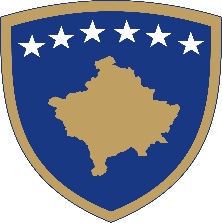 Republika e KosovësRepublika Kosova - Republic of KosovoQeveria - Vlada - GovernmentMinistria e drejtësisëMinistarstvo pravde Ministry of justice RAPORT NGA PROCESI I KONSULTIMIT PËR PËR PROJEKT UDHËZIMIN ADMINISTRATIV MD NR. __/2023 PËR NDRYSHIMIN DHE PLOTËSIMIN E UDHËZIMIT ADMINISTRATIV MD-NR. 06/2019 PËR TRAJNIMIN DHE CERTIFIKIMIN E NDËRMJETËSUESVEHyrjeHartimi i Projekt Udhëzimit administrativ MD Nr. __/2023 për ndryshimin dhe plotësimin e udhëzimit administrativ MD-Nr. 06/2019 për Trajnimin dhe certifikimin e ndërmjetësuesve përmbush tutje obligimin e Ministrisë së Drejtësisë, Planit legjislativ të MD-së, respektivisht planin e akteve nënligjore për vitin 2023.Nga aspekti procedural, Projekt Udhëzimi është hartuar sipas Udhëzimit Administrativ për Standardet e Hartimit të Akteve Normative.Qëllimi i këtij Udhëzimi administrativ është ndryshimi dhe plotësimi i Udhëzimit Administrativ MD-NR. 06/2019 për trajnimin dhe certifikimin e ndërmjetësuesve për programin e trajnimit dhe certifikimit për personat të cilët aplikojnë për ndërmjetësues në Republikën e Kosovës.
Hartimi dhe Finalizimi i Draft Udhëzimin Administrativ MD Nr. __/2023 për ndryshimin dhe plotësimin e udhëzimit administrativ MD-Nr. 06/2019 për Trajnimin dhe certifikimin e ndërmjetësuesve është bërë nga Ministria e Drejtësisë dhe ka pasuar nga procesi i konsultimit i cili është bërë në formë elektronike dhe përmes takimeve me përfaqësuesit e grupeve të interesit. Mundësinë për të dhënë komente e kanë pasur të gjithë qytetarët e Republikës së Kosovës dhe ekspertë të ndryshëm përmes platformës elektronike të publikuar në web faqen e Qeverisë së Republikës së Kosovës, në pajtim të plotë me Rregulloren Nr.05/2016 për standardet minimale për procesin e konsultimit publik.Ecuria procesit të konsultimitProjekt Udhëzimi administrativ është ndryshimi dhe plotësimi i Udhëzimit Administrativ MD-NR. 06/2019 për Trajnimin dhe certifikimin e ndërmjetësuesve është publikuar për konsultim me publikun në platformën elektronike për konsultimet me datë 23.05.2023 dhe ka qenë e hapur për komente deri me datë 12.06.2023. Sipas Rregullores për standardet minimale të konsultimit publik, Udhëzimi administrativ MD-Nr. 06/2019 për trajnimin dhe certifikimin e ndërmjetësuesve i cili në formë të shkurtër ka paraqitur informatat e përmbledhura si qëllimin, objektivat, opsionet dhe hapësirën për konsultim, informatat për hapat pas përfundimit të procesit të konsultimit etj. Përveç publikimit të dokumenteve për konsultim, Ministria e Drejtësisë ka dërguar me shkrim në mënyrë elektronike Projekt Udhëzimin Administrativ MD-NR. 06/2019 për trajnimin dhe certifikimin e ndërmjetësuesve për konsultim tek institucionet publike (përfshirë kategoritë e palëve të interesit) dhe të gjithë anëtarëve të cilët kanë qenë pjesë e grupit punues. Konsiderohet se konsultimi me shkrim dhe përmes platformës elektronike, kanë qenë mjet i përshtatshëm për të marrë të gjitha kontributet nga ana e palëve të interesit.Përmbledhje e  komenteve të pranuara gjatë procesit të konsultimitKomentet për projekt Udhëzimin Administrativ MD-NR. 06/2019 për trajnimin dhe certifikimin e ndërmjetësuesve janë dhënë me shkrim nga palët e interesit përmes komunikimit të drejtpërdrejtë nga ana e palëve të interesit.Çështje tjeraTë gjitha kontributet e pranuara janë shqyrtuar veç e veç nga Departamenti Ligjor. Të gjitha kontributet e pranuara janë shqyrtuar veç e veç, ndërsa raporti i detajuar për komentet e pranuara, kontribuesit dhe statusin e kontributeve janë paraqitur në formë të plotë ne shtojcën nr. 1 të këtij raporti.   Hapat e ardhshëmProjekt Udhëzimi Administrativ MD-NR. 06/2019 për trajnimin dhe certifikimin e ndërmjetësuesve është nënshkruar nga Ministri i Drejtësisë.Metodat e KonsultimitDatat/kohëzgjatjaNumri i pjesëmarrësve/kontribuesveKonsultimet me shkrim / në mënyrë elektronike;15 ditë pune 	2  pjesëmarrësPublikimi në web faqe/Platforma elektronike15 ditë pune0  pjesëmarrësTakimet e grupit punues2 takime7 pjesëmarrësTEMAT E KONSULTIMIT DHE SHQYRTIMI I OPCIONEVETEMAT E KONSULTIMIT DHE SHQYRTIMI I OPCIONEVETEMAT E KONSULTIMIT DHE SHQYRTIMI I OPCIONEVETEMAT E KONSULTIMIT DHE SHQYRTIMI I OPCIONEVETEMAT E KONSULTIMIT DHE SHQYRTIMI I OPCIONEVETemat e konsultimitKomentetKush ka komentuarStatusi i Komenteve- pranuar, pjesërisht pranuar, nuk është pranuarKomente (komentimi për  pranimin pjesërisht dhe mos pranimit te komenteve është i detyrueshëm)TEMA 1.Neni 1QëllimiBaza ligjoreNë mbështetje të nenit 27, paragrafi 1, nënparagrafi 1.1 të Ligjit Nr. 06/L-009 përNdërmjetësim, (GZ Nr. 14/20 Gusht 2018Prishtinë), nenit 8 nën paragrafi 1.4 tëRregullores Nr. 02/2011 për fushat epërgjegjësisë administrative të zyrës sëKryeministrit dhe ministrive, si dhe nenin 38paragrafi 6 të Rregullores së punës sëQeverisë së Republikës së Kosovës Nr.09/2011 (Gazeta Zyrtare Nr. 15, data12.09.2011);ZKMKomenti është pranuar TEMA 2.Neni 3Pas përfundimit të trajnimit fillestar prej dyzet (40) orësh, kandidatët do t'i nënshtrohen vlerësimit nga trajnerët përkatës që e kanë zhvilluar trajnimin.2. Pas përfundimit të trajnimit të specializuar prej dyzet (40) orësh, kandidati do t'i nënshtrohen vlerësimit nga trajnerët përkatës që e kanë zhvilluar trajniminKomenti është pranuar pjesërishtTema 3.Hyrja në fuqiNeni 5ZKMKomenti është pranuarTema 4.Neni 3paragrafi 1 i UA-së bazë, parasheh që Ministria e Drejtësisë bën shpalljen publike të konkursit për përzgjedhjen e kandidatëve për të ndjekur trajnimin për ndërmjetësues në Kosovë. Do të ishte e dobishme të saktësohet mënyra dhe kanalet përmes të cilave Ministria e DrejtësisëOSBEKomenti është pranuarTema 5.Të merret parasysh qartësimi i mëtejmë i kritereve për vlerësimin e kandidatëve për ndërmjetësues dhe të sigurohet që kandidatët e pakënaqur të gëzojnë të drejtën e mjetit juridik kundër rezultateve të vlerësimit.OSBEKomenti është pranuar pjesërisht